JUDETUL TIMIȘCONSILIUL LOCAL AL COMUNEI DAROVACUI-4483820COD POȘTAL-307140România, jud.TimișDAROVA, nr. 152 Tel.și fax 0256/232310 www.darova.ro                                     primariadarova@yahoo.comH O T Ă R Â R E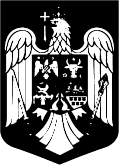 privind aprobarea  STATUTULUI comunei DAROVA, județul TIMIȘConsiliul Local al Comunei DAROVA, județul Timiș ;-Ținând cont de Ordinul Nr. 25 /2021 pentru aprobarea modelului orientativ al statutului unitatii administrativ-teritoriale, precum si a modelului orientativ al regulamentului de organizare si functionare a consiliului local-Proiectul de hotărâre și referatul de aprobare cu nr. 4. 792  din 7.10.2021 întocmit de primarul comunei DAROVA;-raportul de specialitate nr. 4. 793 din 7.10.2021 întocmit de secretarul general al comunei                                        DAROVA;-avizul comisiei de specialitate pentru Comisia cu nr. 3 pe domeniu de activitate din cadrul Consiliului local al comunei Darova,În temeiul Legii nr. 24/2000 privind normele de tehnica legislativa pentru elaborarea actelor normative, republicata în anul 2010În baza prevederilor art. 129 alin.1, (2) Iit.b și c ,alin.4,Iit.d și f ,alin.7,Iit.a și f art. 139 alin.(3) Iit.(i), art. 196 alin.(1) Iit.(a) si art.197 alin.(1) si (2) din OUG nr. 57/2019 - Codul administrativ,Consiliul local al comunei DAROVA,HOTĂREȘTE:Art.1. - Se aprobă STATUTUL comunei DAROVA, județul TIMIȘ, conform                              anexei care face parte integrantă din prezenta hotărâre.Art.2 - Cu aducere la îndeplinire a prezentei hotărâri răspunde primarul comunei DAROVA,  iar de comunicare și publicare răspunde secretarul comunei DAROVA.Art.3. - Prezenta hotărâre se aduce la cunoștință publică și se comunică la::- Instituția Prefectului — Județul Timiș- Primar și secretar general al comuna DAROVAPREȘEDINTE DE ȘEDINȚĂNăfărean Alin-DacianNr.______din ____. 10. 2021.                    CONTRASEMNEAZĂ          SECRETAR GENERAL al UATNăfărean MarioaraJUDETUL TIMIȘCONSILIUL LOCAL AL COMUNEI DAROVACUI-4483820COD POȘTAL-307140România, jud.TimișDAROVA, nr. 152 Tel.și fax 0256/232310 www.darova.ro                                     primariadarova@yahoo.comH O T Ă R Â R Eprivind aprobarea  STATUTULUI comunei DAROVA, județul TIMIȘConsiliul Local al Comunei DAROVA, județul Timiș ;-Ținând cont de Ordinul Nr. 25 /2021 pentru aprobarea modelului orientativ al statutului unitatii administrativ-teritoriale, precum si a modelului orientativ al regulamentului de organizare si functionare a consiliului local-Proiectul de hotărâre și referatul de aprobare cu nr. 4. 792  din 7.10.2021 întocmit de primarul comunei DAROVA;-raportul de specialitate nr. 4. 793 din 7.10.2021 întocmit de secretarul general al comunei                                        DAROVA;-avizul comisiei de specialitate pentru Comisia cu nr. 3 pe domeniu de activitate din cadrul Consiliului local al comunei Darova,În temeiul Legii nr. 24/2000 privind normele de tehnica legislativa pentru elaborarea actelor normative, republicata în anul 2010În baza prevederilor art. 129 alin.1, (2) Iit.b și c ,alin.4,Iit.d și f ,alin.7,Iit.a și f art. 139 alin.(3) Iit.(i), art. 196 alin.(1) Iit.(a) si art.197 alin.(1) si (2) din OUG nr. 57/2019 - Codul administrativ,Consiliul local al comunei DAROVA,HOTĂREȘTE:Art.1. - Se aprobă STATUTUL comunei DAROVA, județul TIMIȘ, conform                              anexei care face parte integrantă din prezenta hotărâre.Art.2 - Cu aducere la îndeplinire a prezentei hotărâri răspunde primarul comunei DAROVA,  iar de comunicare și publicare răspunde secretarul comunei DAROVA.Art.3. - Prezenta hotărâre se aduce la cunoștință publică și se comunică la::- Instituția Prefectului — Județul Timiș- Primar și secretar general al comuna DAROVAPREȘEDINTE DE ȘEDINȚĂNăfărean Alin-DacianNr.______din ____. 10. 2021.                    CONTRASEMNEAZĂ          SECRETAR GENERAL al UATJUDETUL TIMIȘCONSILIUL LOCAL AL COMUNEI DAROVACUI-4483820COD POȘTAL-307140România, jud.TimișDAROVA, nr. 152 Tel.și fax 0256/232310 www.darova.ro                                     primariadarova@yahoo.comPROIECT LA HOTĂRÂREprivind aprobarea  STATUTULUI comunei DAROVA, județul TIMIȘConsiliul Local al Comunei DAROVA, județul Timiș ;-Ținând cont de Ordinul Nr. 25 /2021 pentru aprobarea modelului orientativ al statutului unitatii administrativ-teritoriale, precum si a modelului orientativ al regulamentului de organizare si functionare a consiliului local-Proiectul de hotărâre și referatul de aprobare cu nr. 4. 792  din 7.10.2021 întocmit de primarul comunei DAROVA;-raportul de specialitate nr. 4. 793 din 7.10.2021 întocmit de secretarul general al comunei                                        DAROVA;-avizul comisiei de specialitate pentru Comisia cu nr. 3 pe domeniu de activitate din cadrul Consiliului local al comunei Darova,În temeiul Legii nr. 24/2000 privind normele de tehnica legislativa pentru elaborarea actelor normative, republicata în anul 2010În baza prevederilor art. 129 alin.1, (2) Iit.b și c ,alin.4,Iit.d și f ,alin.7,Iit.a și f art. 139 alin.(3) Iit.(i), art. 196 alin.(1) Iit.(a) si art.197 alin.(1) si (2) din OUG nr. 57/2019 - Codul administrativ,Consiliul local al comunei DAROVA,HOTĂREȘTE:Art.1. - Se aprobă STATUTUL comunei DAROVA, județul TIMIȘ, conform                              anexei care face parte integrantă din prezenta hotărâre.Art.2 - Cu aducere la îndeplinire a prezentei hotărâri răspunde primarul comunei DAROVA,  iar de comunicare și publicare răspunde secretarul comunei DAROVA.Art.3. - Prezenta hotărâre se aduce la cunoștință publică și se comunică la: - Instituția Prefectului — Județul Timiș- Primar și secretar general al comuna DAROVAPREȘEDINTE DE ȘEDINȚĂNăfărean Alin-Dacian                                          CONTRASEMNEAZĂ                                                                                        SECRETAR GENERAL al UATPrimarTilihoi SorinJUDETUL TIMIȘCONSILIUL LOCAL AL COMUNEI DAROVACUI-4483820COD POȘTAL-307140România, jud.TimișDAROVA, nr. 152 Tel.și fax 0256/232310 www.darova.ro                                     primariadarova@yahoo.comPROIECT LA HOTĂRÂREprivind aprobarea  STATUTULUI comunei DAROVA, județul TIMIȘConsiliul Local al Comunei DAROVA, județul Timiș ;-Ținând cont de Ordinul Nr. 25 /2021 pentru aprobarea modelului orientativ al statutului unitatii administrativ-teritoriale, precum si a modelului orientativ al regulamentului de organizare si functionare a consiliului local-Proiectul de hotărâre și referatul de aprobare cu nr. 4. 792  din 7.10.2021 întocmit de primarul comunei DAROVA;-raportul de specialitate nr. 4. 793 din 7.10.2021 întocmit de secretarul general al comunei                                        DAROVA;-avizul comisiei de specialitate pentru Comisia cu nr. 3 pe domeniu de activitate din cadrul Consiliului local al comunei Darova,În temeiul Legii nr. 24/2000 privind normele de tehnica legislativa pentru elaborarea actelor normative, republicata în anul 2010În baza prevederilor art. 129 alin.1, (2) Iit.b și c ,alin.4,Iit.d și f ,alin.7,Iit.a și f art. 139 alin.(3) Iit.(i), art. 196 alin.(1) Iit.(a) si art.197 alin.(1) si (2) din OUG nr. 57/2019 - Codul administrativ,Consiliul local al comunei DAROVA,HOTĂREȘTE:Art.1. - Se aprobă STATUTUL comunei DAROVA, județul TIMIȘ, conform                              anexei care face parte integrantă din prezenta hotărâre.Art.2 - Cu aducere la îndeplinire a prezentei hotărâri răspunde primarul comunei DAROVA,  iar de comunicare și publicare răspunde secretarul comunei DAROVA.Art.3. - Prezenta hotărâre se aduce la cunoștință publică și se comunică la: - Instituția Prefectului — Județul Timiș- Primar și secretar general al comuna DAROVAPREȘEDINTE DE ȘEDINȚĂNăfărean Alin-Dacian                                          CONTRASEMNEAZĂ                                                                                        SECRETAR GENERAL al UAT                                                                       Năfărean MarioaraPrimarTilihoi SorinR O M Â N I AJUDEȚUL TIMIȘPRIMĂRIA COMUNEI DAROVANr. 4. 793 din 7.10.2021RAPORT DE SPECIALITATEprivind aprobarea STATUTULUI comunei DAROVA,județul TIMIȘ-Ținând cont de Ordinul Nr. 25 /2021 pentru aprobarea modelului orientativ al statutului unitatii administrativ-teritoriale, precum si a modelului orientativ al regulamentului de organizare si functionare a consiliului localÎn temeiul Legii nr. 24/2000 privind normele de tehnica legislativa pentru elaborarea actelor normative, republicata în anul 2010În baza prevederilor art. 129 alin.1, (2) Iit.b și c ,alin.4,Iit.d și f ,alin.7,Iit.a și f art. 139 alin.(3) Iit.(i), art. 196 alin.(1) Iit.(a) si art.197 alin.(1) si (2) din OUG nr. 57/2019 - Codul administrativ,Analizând	referatul de aprobare	al primarului comunei DAROVA referitor la Statutul  comunei DAROVA, propun spre aprobarea Proiectul de hotărâre în forma inițiată.Secretarul general al UAT, Marioara NăfăreanR O M Â N I AJUDEȚUL TIMIȘPRIMĂRIA COMUNEI DAROVANr. 4. 792 din 7.10.2021REFERAT DE APROBAREal Proiectului de hotărâre privind aprobarea  STATUTULUI comunei DAROVA, județului  TIMIȘ-Ținând cont de Ordinul Nr. 25 /2021 pentru aprobarea modelului orientativ al statutului unitatii administrativ-teritoriale, precum si a modelului orientativ al regulamentului de organizare si functionare a consiliului local .În temeiul Legii nr. 24/2000 privind normele de tehnica IegislatiVa pentru elaborarea actelor normative, republicata în anul 2010. În baza prevederilor art. 129 alin.1, (2) Iit.b și c ,alin.4,Iit.d și f ,alin.7,Iit.a și f art. 139 alin.(3) Iit.(i), art. 196 alin.(1) Iit.(a) si art.197 alin.(1) si (2) din OUG nr. 57/2019 - Codul administrativ.              De asemenea s-au folosit în fundamentarea proiectului hotărârile consiliului local DAROVA, Planul                             Urbanistic General, etc.             Proiectul de hotărâre a fost structurat ținând cont de Ordinul Nr. 25 /2021 pentru aprobarea  modelului orientativ al statutului unitatii administrativ-teritoriale, precum si a modelului orientativ al regulamentului de organizare si functionare a consiliului local.Având în vedere cele expuse mai sus, propun spre aprobare proiectul de hotărâre, solicitând consiliul local adoptarea acestuia.Primar          Tilihoi SorinROMÂNIA CONSILIUL LOCAL ALCOMUNEI DAROVA COMISIA NR.  3 - pentru muncă și protecție socială, protecție a copilului, juridică și de disciplinăA V I Z	Comisia nr. 3 pentru muncă și protecție socială, protecție a copilului, juridică și de disciplină pe domeniul de activitate, analizând raportul de propuneri iniţiat de TILIHOI SORIN  – primarul comunei Darova privind  * aprobarea  STATUTULUI comunei DAROVA, județului  TIMIȘ * .-                                                       emite ;AVIZ   FAVORABIL-deoarece se încadrează în prevederile art. 129 alin.1, (2) Iit.b și c ,alin.4,Iit.d și f,alin.7,Iit.a și f art. 139 alin. (3) Iit.(i), art. 196 alin.(1) Iit.(a) si art.197 alin.(1) si (2) din OUG nr. 57/2019 - Codul administrativ.PREŞEDINTE DE COMISIE ,	                SECRETARUL COMISIEI,    RADU NICOLAE                                               VELCEA ADRIAN-DANIEL_____________________			      _________________________		MEMBRII:	1.- UDREA LUCIA-EUGENIA____________________	2.- NEDELEA DUMITRU________________________	3.- PĂDURARIU VALENTIN_____________________ Redactat și tehnoredactat: Năfărean  Marioara/ Exemplare: